Class Notes from January 29, 2022we began by going over some of the questions from the Arbeitsbuch portion of the book#21 page 91: to go through the activity try to translate the sentence into English to see which verb is missing and makes sense. Then look for the subject in the sentence to determine which form of conjugation to use. answers in order: sind, ist, ist, istthe second half is in past tense and therefore requires us to use the Präteritumanswers in order: war, war, hatte, wart, waren, war, Hattet, war, hatten, Warst, hattewe then went through the Projekt on page 104 of the Kursbuch (front text book portion)Carmen shared her desired internship: Baker in BerlinIch habe eine Bäkerinstelle gefunden. – I found a baker position.Die Ausbildung dauert 3 Jahre in Berlin. – The training lasts three years in Berlin.next we read through the Sennerin text on page 105 and answered questions 1-3die Alm – an alpine pastureSennerin – dairymaideinfach – simple/easyLandwirtschaftsmeisterin – master craftswoman of agricultureBauernhof – farmBäuerin – female farmerRegisseur – directorKuh – cowKalb – calfwe then went through the test for chapter 8 as a class1. a) die Krankenschwester (female nurse), b) die Polizistin (female police officer), c) die Ärztin (female doctor), d) der Kellner (waiter), e) der Reiseführer (travel guide), f) die Architektin (female architect), g) der Koch (cook), h) der Journalist, i) der Arbeiter (labourer), j) die Ingenieuin (female engineer)2. a) Vor, b) Seit, c) Wie lange/Seit wann, d) /, e) Wann, f) Für, g) Seit wann/wie lange3. Es waren viele Angebote für Eventmanager dabei. Eine Anzeige war besonders interressant und ich habe sofort eine Email an die Konzertagentur geschrieben. Schon zehn Minuten später hatte ich eine Antwort von der Chefin. Am Nachmittag bin ich zum Vorstellungsgespräch gegangen. Wir haben über die Arbeitszeiten und den Verdienst gesprochen. Ich habe die Stelle bekommen. Juhu! Ich war sehr glücklich.4. b=1, c=6, d=2, e=5, f=35. The correct statements for text A are a) and e). The correct statements for text B are f) and h)HOMEWORK:complete the Arbeitsbuch (AB) pages 86-96 if you haven’t done so already and REVIEW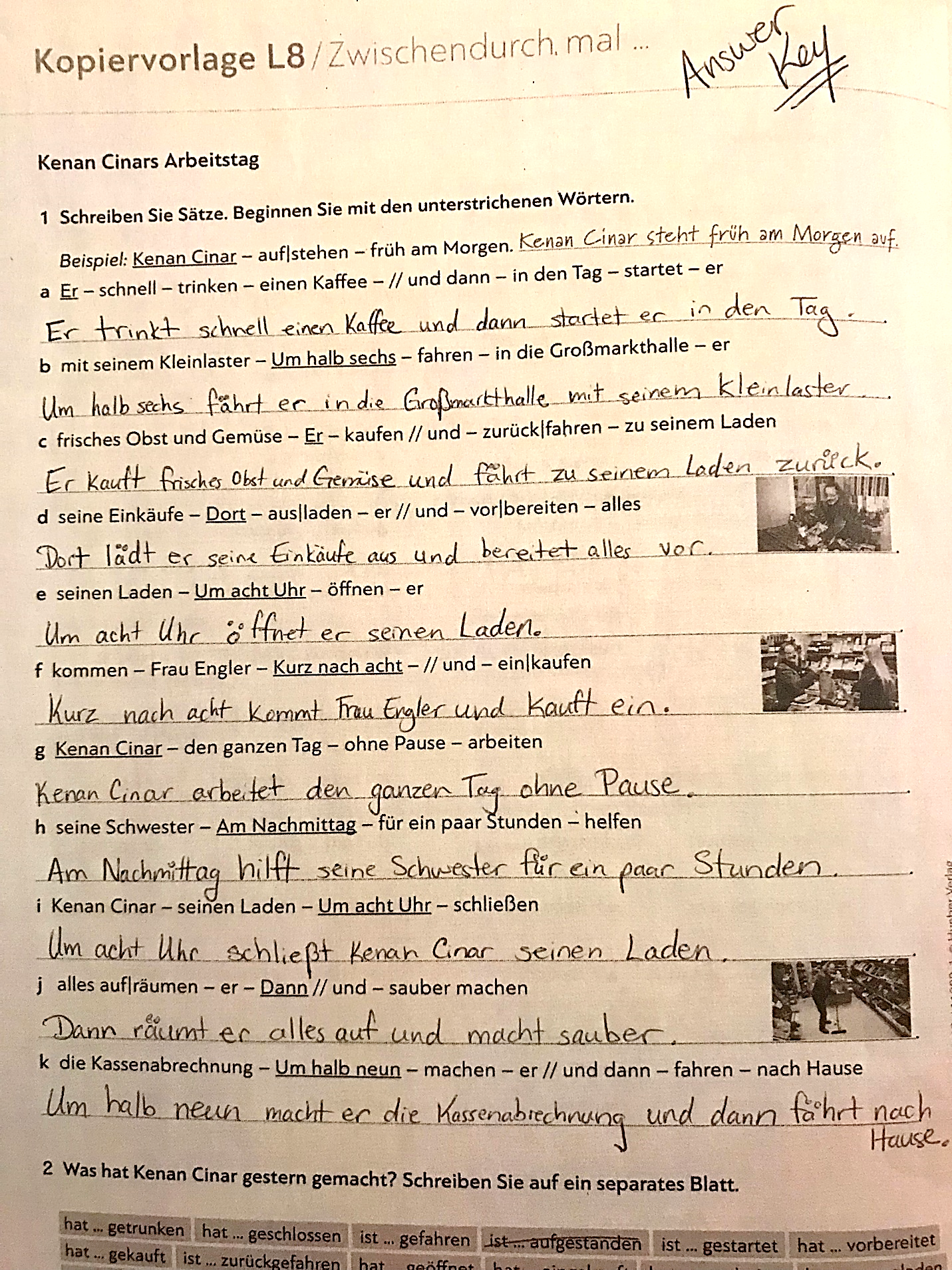 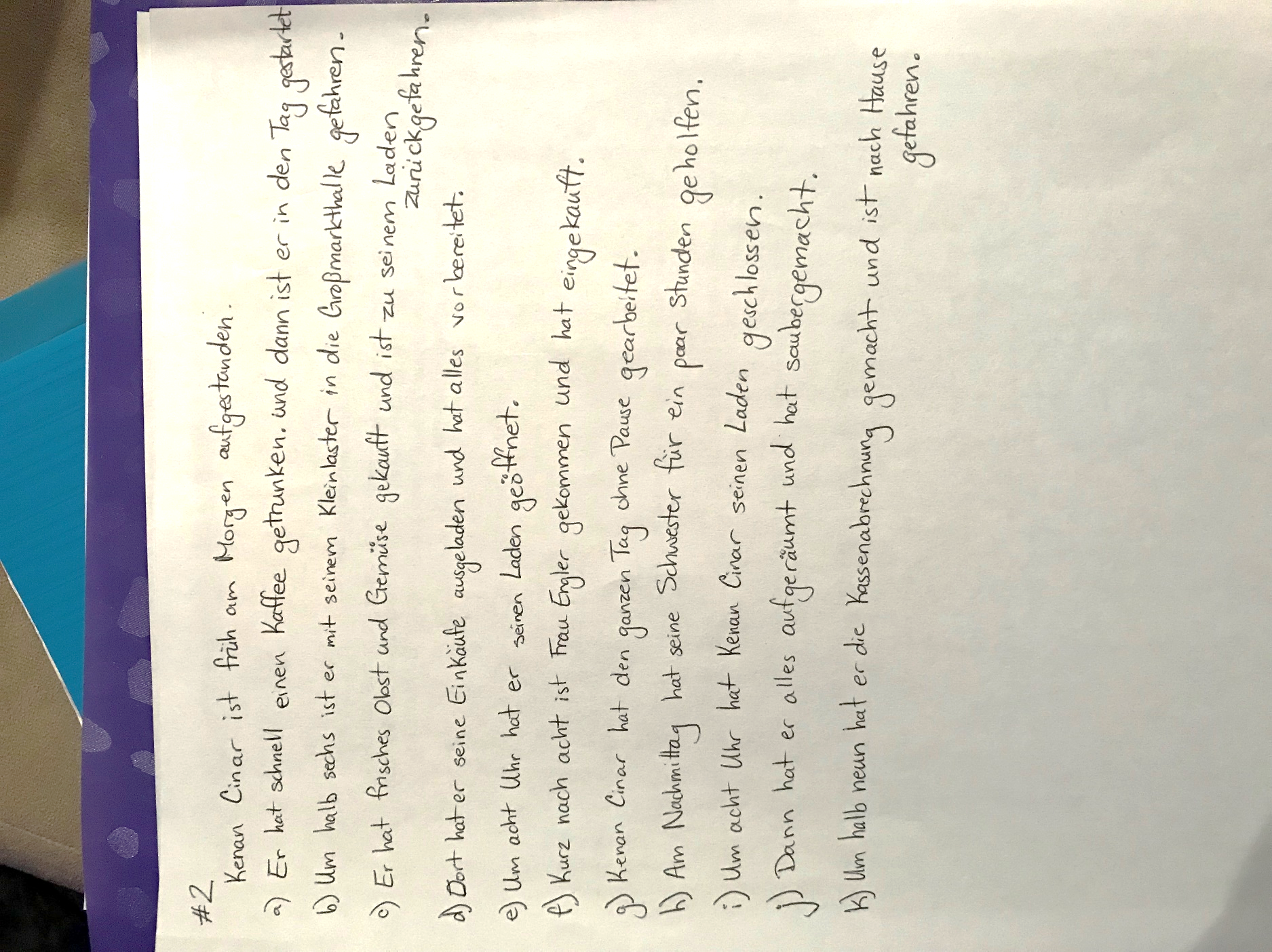 